od 8. do 13. lipnja 2020.  DOBAR TEK! 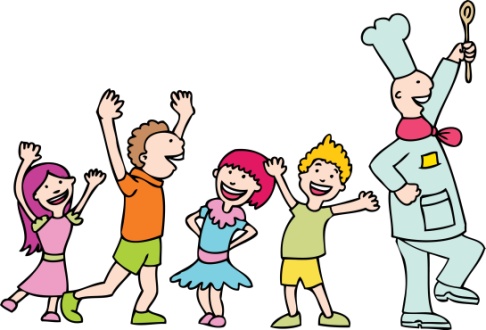 DORUČAK – MLIJEČNI OBROKRUČAKUŽINAPONEDJELJAKŠTANGICA MALINA - VANILIJA MLIJEKOTIJESTO BOLONJEZSALATA RAJČICAKRUHVOĆNI JOGURTUTORAKPOLUBIJELI KRUHŠUNKA U OVITKUCEDEVITAGRAH VARIVO SA SUHIM MESOMKUKURUZNI KRUHKOLAČ SA SIROMSRIJEDAPOLUBIJELI KRUHMARMELADAMLIJEKO VOĆEPEČENA PLJESKAVICA U PECIVUMEKSIČKA SALATAPOLUBIJELI KRUHPOLIKO SALAMAČETVRTAKTIJELOVOTIJELOVOTIJELOVOPETAKPOLUBIJELI KRUHTVRDI SIRČOKOLADNO MLIJEKOPOHANI OSLIĆPIRE KRUMPIRŠTRUDLASUBOTAPOLUBIJELI KRUHSALAMA, SOKODREZAK U UMAKU NJOKIKEKSI